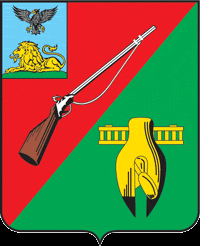 ОБЩЕСТВЕННАЯ ПАЛАТАСТАРООСКОЛЬСКОГО ГОРОДСКОГО ОКРУГАIV СОЗЫВАДевятое   пленарное заседание Общественной палатыСтарооскольского городского округа« 25 » ноября  2021 г.	 							     №    47         		                             	             		     	         		 РЕШЕНИЕРассмотрение проекта программырофилактика рисков причинения«Об очистки прудов и русел рек, в Старооскольском городскомокруге, запланированных к реализации в 2022 г.» по поручениюГубернатора Белгородской области	Заслушав и обсудив информацию начальника  департамента агропромышленного комплекса и развития сельских территорий администрации Старооскольского городского округа  Нечаева В.И.,   заместителя председателя Общественной палаты Старооскольского городского округа по социальным вопросам  Беликова Т.П.  и  членов Общественных слушаний «Об очистки прудов и русел рек, в Старооскольском городском округе, запланированных к реализации в 2022 г.», Общественная палата Старооскольского городского округаРЕШИЛА:Принять к сведению и одобрить информацию начальника  департамента агропромышленного комплекса и развития сельских территорий администрации Старооскольского городского округа  Нечаева В.И.,  результаты голосования по очистки прудов и рек в 2022 году, а  именно:-река Осколец на ул.Быкова города Старый Оскол – 29% - 1195  голосов-река Оскол в районе Новой Набережной – 28% - 1182 голоса - река Убля «Ублинский пруд» - 29% - 1204 голосов.Администрации Старооскольского городского округа принять необходимые меры по выполнению плана по очистке прудов и русел рек, согласно решения департамента Белгородской области и поручений Губернатора Белгородской области Гладкова В.В.Рекомендовать администрации Старооскольского городского округа выполнить очистку реки Оскол от затора, в районе Ямских дач Д/о «Водник», т.  к. там образовался затор деревьев мусора, веток, целлофановых пакетов, пластиковых бутылок и т.д. образовался антисанитарный очаг до 200 п/м реки.Контроль  за данным решением возложить на Совет Общественной палаты Старооскольского городского округа..Председатель Общественной палатыСтарооскольского городского округа			          	  И.А.Гусаров